Unit 2 Lesson 7: Dividamos para multiplicar fracciones unitariasWU Exploración de estimación: Recta numérica (Warm up)Student Task StatementEscribe en el cuadro el número que corresponde a la marca en la recta numérica.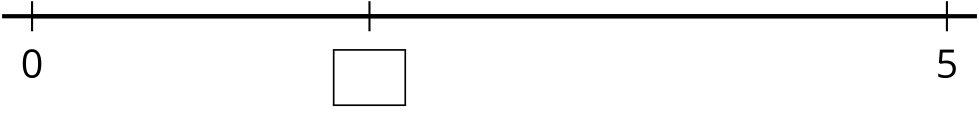 Escribe una estimación que sea:Activity Synthesis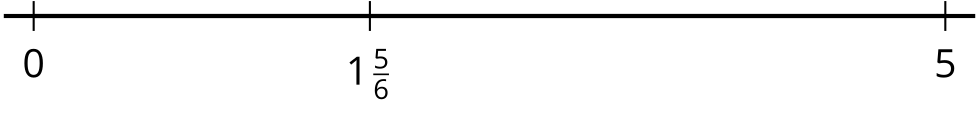 1 ¿Qué distancia corrieron?Student Task StatementResuelve cada problema. Si te ayuda, dibuja un diagrama.Mai corrió  del total de un camino que mide 9 millas de largo. ¿Qué distancia corrió Mai?Han corrió  del total de un camino que mide 7 millas de largo. ¿Qué distancia corrió Han?2 ¿Cuáles describen la situación?Student Task StatementHan, Lin, Kiran y Jada corrieron juntos una carrera de relevos de 3 millas. Todos corrieron la misma distancia.Encuentra las expresiones y los diagramas que corresponden a esta situación. Prepárate para explicar tu razonamiento.¿Qué distancia corrió cada persona?Activity Synthesis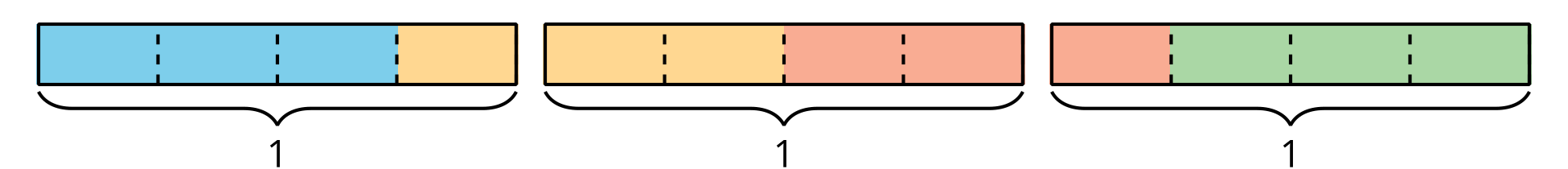 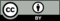 © CC BY 2021 Illustrative Mathematics®muy bajarazonablemuy alta